YWCA GreenwichPreschool Tuition and Payment InformationSummer Camp 2023Payment in full for 2023 summer camp is due upon registration.Fees above reflect the PER SESSION cost.           *If you register for Extended Day for your child (children) at the same time you complete your initial camp registration (along with your payment), you will be eligible for a 10% discount for Extended Day only.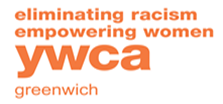 FULL FAMILYAFFILIATE YOUTHMorning Program2 Day $940$1,0309:00 – 12:00	3 Day$1,235$1,3554 Day $1,560$1,7005 Day$1,875$2,040Lunch Bunch1 Day$100$10012:00 – 1:00     2 Day$195$1953 Day$260$2604 Day$320$3205 Day$380$380             10%Disc.              10%Disc.*Extended Day1 Day$280            $252$300             $2701:00 – 3:30    2 Day$525            $473$565             $509    3 Day$695            $626$745             $671    4 Day$835            $752$900             $810    5 Day$900            $810$980             $882